          《在线课堂》学习单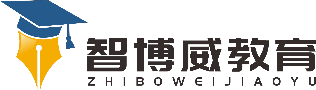 班级：        姓名：单元6年级上册数学第7单元课题扇形统计图温故知新1．条形统计图是用一个单位长度表示一定的数量，根据数量的多少画成长短不同的直条，然后把这些直条按照一定的顺序排列，从条形统计图很容易看出数量的（ ）。2．折线统计图是用一个单位长度表示一定的数量，根据数量的多少描出各点，然后把各点用线段连接起来，折线统计图不但可以表示出数量的多少，而且能够清楚地表示出数量的（ ）。自主攀登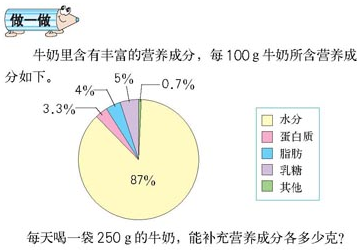 稳中有升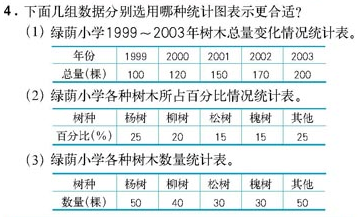 说句心里话